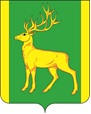 РОССИЙСКАЯ  ФЕДЕРАЦИЯИРКУТСКАЯ  ОБЛАСТЬАДМИНИСТРАЦИЯ МУНИЦИПАЛЬНОГО ОБРАЗОВАНИЯКУЙТУНСКИЙ РАЙОНПОСТАНОВЛЕНИЕ          «02» марта 2023г.                   р.п. Куйтун                      	№ 162-пО внесении изменений в муниципальную программу «Развитие физической культуры, спорта и молодежной политики на территории муниципального образования Куйтунский район на 2023-2027гг.», утвержденную постановлением администрации муниципального образования Куйтунский район от 24.07.2020 года №566-п «Об утверждении муниципальной программы «Развитие физической культуры, спорта и молодежной политики на территории муниципального образования Куйтунский район на 2023-2027гг.»».       В соответствии со статьей 179 Бюджетного кодекса Российской Федерации, руководствуясь федеральным Законом «Об общих принципах организации местного самоуправления в Российской Федерации»  от 06.10.2003г. № 131-ФЗ, в соответствии с постановлением администрации муниципального образования Куйтунский район от 18.04.2014 года № 265-п «Об утверждении Порядка разработки, реализации и оценки эффективности реализации муниципальных программ муниципального образования Куйтунский район», ст. ст. 37, 46 Устава муниципального образования Куйтунский район, администрация муниципального образования Куйтунский районП О С Т А Н О В Л Я Е Т:        1. Внести в муниципальную программу «Развитие физической культуры, спорта и молодежной политики на территории муниципального образования Куйтунский район на 2023-2027гг.», утвержденную постановлением администрации муниципального образования Куйтунский район от 24.07.2020 года №566-п следующие изменения:        1.1. Пункт 9 Паспорта муниципальной программы «Развитие физической культуры, спорта и молодежной политики на территории муниципального образования Куйтунский район на 2023-2027гг.» изложить в новой редакции. (Приложение 1).        1.2 Раздел «Объем и источники финансирования» муниципальной программы «Развитие физической культуры, спорта и молодежной политики на территории муниципального образования Куйтунский район на 2023-2027гг.» изложить в новой редакции. (Приложение 2).        1.3 Раздел «Система мероприятий подпрограммы 1» изложить в новой редакции. (Приложение 3)        1.4 Раздел «Система мероприятий подпрограммы 2» изложить в новой редакции. (Приложение 4)Приложение 1 к постановлениюадминистрации муниципальногообразования Куйтунский районот «02» марта 2023 года  № 162-пПриложение 2 к постановлениюадминистрации муниципальногообразования Куйтунский районот «02» марта 2023 года  № 162-пОбъем и источники финансирования муниципальной программыПриложение 3 к постановлениюадминистрации муниципальногообразования Куйтунский районот «02» марта 2023 года  № 162-пСистема мероприятий подпрограммы 1«Развитие физической культуры и спорта в муниципальном образовании Куйтунский район на 2023-2027г.»Приложение 4 к постановлениюадминистрации муниципальногообразования Куйтунский районот «___» _________2023 года  № ____Система мероприятий подпрограммы 2«Молодежь Куйтунского района на 2023 – 2027 гг.»      2. Начальнику организационного отдела управления по правовым вопросам, работе сархивом и кадрами администрации муниципального образования Куйтунский районЧуйкиной И. В.         - опубликовать настоящее постановление в газете «Вестник Куйтунского района»;         - разместить настоящее постановление в сетевом издании «Официальный сайт муниципального образования Куйтунский район»» в информационно- телекоммуникационной сети «Интернет» куйтунскийрайон.рф, внести информационнуюсправку о внесении изменений.3. Начальнику архивного отдела управления по правовым вопросам, работе с архивом и кадрами администрации муниципального образования Куйтунский район Хужеевой Е. В.:- внести информационную справку в оригинал постановления администрации муниципального образования Куйтунский район № 566-п от 24.07.2020 года информационную справку о дате внесения в него настоящим постановлением изменений.4. Настоящее постановление вступает в силу после его официального опубликования.        5. Контроль за исполнением настоящего постановления возложить наисполняющего обязанности заместителя мэра по социальным вопросам муниципальногообразования Куйтунский район Куликову И. В.Временно исполняющий обязанности мэра муниципальногообразования Куйтунский район                                                                     А. А. Непомнящий9.Объемы и  источники  финансирования
муниципальной программы       Общий объем финансирования – 4102тыс. руб., из них:Источник финансированияОбъем финансирования, тыс. руб.Объем финансирования, тыс. руб.Объем финансирования, тыс. руб.Объем финансирования, тыс. руб.Объем финансирования, тыс. руб.Объем финансирования, тыс. руб.Источник финансированияза весь период реализации муниципальной программыв том числе по годамв том числе по годамв том числе по годамв том числе по годамв том числе по годамИсточник финансированияза весь период реализации муниципальной программы2023 год2024 год2025 год2026 год2027 год1234567Муниципальная программаМуниципальная программаМуниципальная программаМуниципальная программаМуниципальная программаМуниципальная программаМуниципальная программаВсего, в том числе:410243048043513651392Муниципальный410243048043513651392Региональный000000Другие источники000000Подпрограмма 1 «Развитие физической культуры и спорта в муниципальном образовании Куйтунский район на 2023-2027г.»Подпрограмма 1 «Развитие физической культуры и спорта в муниципальном образовании Куйтунский район на 2023-2027г.»Подпрограмма 1 «Развитие физической культуры и спорта в муниципальном образовании Куйтунский район на 2023-2027г.»Подпрограмма 1 «Развитие физической культуры и спорта в муниципальном образовании Куйтунский район на 2023-2027г.»Подпрограмма 1 «Развитие физической культуры и спорта в муниципальном образовании Куйтунский район на 2023-2027г.»Подпрограмма 1 «Развитие физической культуры и спорта в муниципальном образовании Куйтунский район на 2023-2027г.»Подпрограмма 1 «Развитие физической культуры и спорта в муниципальном образовании Куйтунский район на 2023-2027г.»Всего, в том числе:2489292262362773800Муниципальный2489292262362773800РегиональныйДругие источникиПодпрограмма 2 «Молодежь Куйтунского района на 2023 – 2027 гг.»Подпрограмма 2 «Молодежь Куйтунского района на 2023 – 2027 гг.»Подпрограмма 2 «Молодежь Куйтунского района на 2023 – 2027 гг.»Подпрограмма 2 «Молодежь Куйтунского района на 2023 – 2027 гг.»Подпрограмма 2 «Молодежь Куйтунского района на 2023 – 2027 гг.»Подпрограмма 2 «Молодежь Куйтунского района на 2023 – 2027 гг.»Подпрограмма 2 «Молодежь Куйтунского района на 2023 – 2027 гг.»Всего, в том числе:161313821873592592Муниципальный161313821873592592Региональный000000Другие источники000000№ п/п№ п/пНаименование мероприятийСрок реализацииСрок реализацииИсполнителиИсполнителиПотребность в финансовых средствах (тыс. руб.)Потребность в финансовых средствах (тыс. руб.)Потребность в финансовых средствах (тыс. руб.)Потребность в финансовых средствах (тыс. руб.)Потребность в финансовых средствах (тыс. руб.)Потребность в финансовых средствах (тыс. руб.)Потребность в финансовых средствах (тыс. руб.)Потребность в финансовых средствах (тыс. руб.)Потребность в финансовых средствах (тыс. руб.)Потребность в финансовых средствах (тыс. руб.)Потребность в финансовых средствах (тыс. руб.)Потребность в финансовых средствах (тыс. руб.)Потребность в финансовых средствах (тыс. руб.)Потребность в финансовых средствах (тыс. руб.)Потребность в финансовых средствах (тыс. руб.)Потребность в финансовых средствах (тыс. руб.)Потребность в финансовых средствах (тыс. руб.)Источники финансированияИсточники финансированияИсточники финансированияИсточники финансированияИсточники финансированияИсточники финансированияСвязь с показателями результативности подпрограммы№ п/п№ п/пНаименование мероприятийСрок реализацииСрок реализацииИсполнителиИсполнители20232023202320242024202420252025202520262026202620272027202720272027Бюджет муниципального образования Куйтунский районБюджет муниципального образования Куйтунский районОбластной бюджетОбластной бюджетИные источникиИные источникиСвязь с показателями результативности подпрограммы№ п/п№ п/пНаименование мероприятийСрок реализацииСрок реализацииИсполнителиИсполнителиБюджет муниципального образования Куйтунский районОбластной бюджетИные источникиБюджет муниципального образованияОбластной бюджетИные источникиБюджет муниципального образования Куйтунский районОбластной бюджетИные источникиБюджет муниципального образования Куйтунский районОбластной бюджетИные источникиБюджет муниципального образования Куйтунский районОбластной бюджетОбластной бюджетИные источникиИные источникиБюджет муниципального образования Куйтунский районБюджет муниципального образования Куйтунский районОбластной бюджетОбластной бюджетИные источникиИные источникиСвязь с показателями результативности подпрограммыОсновные мероприятияОсновные мероприятияОсновные мероприятияОсновные мероприятияОсновные мероприятияОсновные мероприятияОсновные мероприятияОсновные мероприятияОсновные мероприятияОсновные мероприятияЗадача 1. Проведение спортивно-массовых мероприятия и участие в соревнованияхЗадача 1. Проведение спортивно-массовых мероприятия и участие в соревнованияхЗадача 1. Проведение спортивно-массовых мероприятия и участие в соревнованияхЗадача 1. Проведение спортивно-массовых мероприятия и участие в соревнованияхЗадача 1. Проведение спортивно-массовых мероприятия и участие в соревнованияхЗадача 1. Проведение спортивно-массовых мероприятия и участие в соревнованияхЗадача 1. Проведение спортивно-массовых мероприятия и участие в соревнованияхЗадача 1. Проведение спортивно-массовых мероприятия и участие в соревнованияхЗадача 1. Проведение спортивно-массовых мероприятия и участие в соревнованияхЗадача 1. Проведение спортивно-массовых мероприятия и участие в соревнованияхЗадача 1. Проведение спортивно-массовых мероприятия и участие в соревнованияхЗадача 1. Проведение спортивно-массовых мероприятия и участие в соревнованияхЗадача 1. Проведение спортивно-массовых мероприятия и участие в соревнованияхЗадача 1. Проведение спортивно-массовых мероприятия и участие в соревнованияхЗадача 1. Проведение спортивно-массовых мероприятия и участие в соревнованияхЗадача 1. Проведение спортивно-массовых мероприятия и участие в соревнованияхЗадача 1. Проведение спортивно-массовых мероприятия и участие в соревнованияхЗадача 1. Проведение спортивно-массовых мероприятия и участие в соревнованияхЗадача 1. Проведение спортивно-массовых мероприятия и участие в соревнованияхЗадача 1. Проведение спортивно-массовых мероприятия и участие в соревнованияхЗадача 1. Проведение спортивно-массовых мероприятия и участие в соревнованиях1.1Районный турнир по хоккею с шайбой «Золотая шайба»Районный турнир по хоккею с шайбой «Золотая шайба»1 кв.1 кв.Муниципальное казенное учреждение дополнительного образования Куйтунская районная детская юношеская спортивная школа;Отдел спорта, молодежной политики и туризм администрации муниципального образования Куйтунский район;Муниципальные образования Куйтунского района;Отдел культуры администрации муниципального образования Куйтунскйи район.0000232447471.2Районный турнир по хоккею с шайбой памяти Бородавкина А.Н.Районный турнир по хоккею с шайбой памяти Бородавкина А.Н.1 кв.1 кв.Муниципальное казенное учреждение дополнительного образования Куйтунская районная детская юношеская спортивная школа;Отдел спорта, молодежной политики и туризм администрации муниципального образования Куйтунский район;Муниципальные образования Куйтунского района;Отдел культуры администрации муниципального образования Куйтунскйи район.101000232457571.3Открытый районный турнир по хоккею с шайбой «Кубок мэра муниципального образования Куйтунский район»Открытый районный турнир по хоккею с шайбой «Кубок мэра муниципального образования Куйтунский район»1 кв.1 кв.Муниципальное казенное учреждение дополнительного образования Куйтунская районная детская юношеская спортивная школа;Отдел спорта, молодежной политики и туризм администрации муниципального образования Куйтунский район;Муниципальные образования Куйтунского района;Отдел культуры администрации муниципального образования Куйтунскйи район.0000232447471.4«Лыжня России» Куйтунский район«Лыжня России» Куйтунский районМартМартМуниципальное казенное учреждение дополнительного образования Куйтунская районная детская юношеская спортивная школа;Отдел спорта, молодежной политики и туризм администрации муниципального образования Куйтунский район;Муниципальные образования Куйтунского района;Отдел культуры администрации муниципального образования Куйтунскйи район.0000181937371.5Зимние сельские спортивные игры Куйтунского районаЗимние сельские спортивные игры Куйтунского районаФевральФевральМуниципальное казенное учреждение дополнительного образования Куйтунская районная детская юношеская спортивная школа;Отдел спорта, молодежной политики и туризм администрации муниципального образования Куйтунский район;Муниципальные образования Куйтунского района;Отдел культуры администрации муниципального образования Куйтунскйи район.4040404048492172171.6Открытый районный турнир по волейболу памяти Ухо И.И.Открытый районный турнир по волейболу памяти Ухо И.И.АпрельАпрельМуниципальное казенное учреждение дополнительного образования Куйтунская районная детская юношеская спортивная школа;Отдел спорта, молодежной политики и туризм администрации муниципального образования Куйтунский район;Муниципальные образования Куйтунского района;Отдел культуры администрации муниципального образования Куйтунскйи район.0000242549491.7Летние сельские спортивные игры Куйтунского районаЛетние сельские спортивные игры Куйтунского районаИюньИюньМуниципальное казенное учреждение дополнительного образования Куйтунская районная детская юношеская спортивная школа;Отдел спорта, молодежной политики и туризм администрации муниципального образования Куйтунский район;Муниципальные образования Куйтунского района;Отдел культуры администрации муниципального образования Куйтунскйи район.5050505054552592591.8Спартакиада среди инвалидов  Куйтунского районаСпартакиада среди инвалидов  Куйтунского районаНоябрьНоябрьМуниципальное казенное учреждение дополнительного образования Куйтунская районная детская юношеская спортивная школа;Отдел спорта, молодежной политики и туризм администрации муниципального образования Куйтунский район;Муниципальные образования Куйтунского района;Отдел культуры администрации муниципального образования Куйтунскйи район.0000232447471.8.1Легкоатлетическая эстафета посвященная празднованию ВОВЛегкоатлетическая эстафета посвященная празднованию ВОВМайМайМуниципальное казенное учреждение дополнительного образования Куйтунская районная детская юношеская спортивная школа;Отдел спорта, молодежной политики и туризм администрации муниципального образования Куйтунский район;Муниципальные образования Куйтунского района;Отдел культуры администрации муниципального образования Куйтунскйи район.101000181947471.8.2Соревнования спортивных семейСоревнования спортивных семейВ течение годаВ течение годаМуниципальное казенное учреждение дополнительного образования Куйтунская районная детская юношеская спортивная школа;Отдел спорта, молодежной политики и туризм администрации муниципального образования Куйтунский район;Муниципальные образования Куйтунского района;Отдел культуры администрации муниципального образования Куйтунскйи район.0000232447471.9Спортивные мероприятия, посвященные Всероссийскому дню физкультурникаСпортивные мероприятия, посвященные Всероссийскому дню физкультурникаАвгустАвгустМуниципальное казенное учреждение дополнительного образования Куйтунская районная детская юношеская спортивная школа;Отдел спорта, молодежной политики и туризм администрации муниципального образования Куйтунский район;Муниципальные образования Куйтунского района;Отдел культуры администрации муниципального образования Куйтунскйи район.3030303033341571571.10Открытый районный турнир по волейболуОткрытый районный турнир по волейболу1,2  кв.1,2  кв.Муниципальное казенное учреждение дополнительного образования Куйтунская районная детская юношеская спортивная школа;Отдел спорта, молодежной политики и туризм администрации муниципального образования Куйтунский район;Муниципальные образования Куйтунского района;Отдел культуры администрации муниципального образования Куйтунскйи район.0000222345451.11Открытый районный турнир по мини футболу «Кожаный мяч»Открытый районный турнир по мини футболу «Кожаный мяч»МайМайМуниципальное казенное учреждение дополнительного образования Куйтунская районная детская юношеская спортивная школа;Отдел спорта, молодежной политики и туризм администрации муниципального образования Куйтунский район;Муниципальные образования Куйтунского района;Отдел культуры администрации муниципального образования Куйтунскйи район.0000222345451.12Открытый районный турнир по настольному теннису памяти тренера- преподавателя Новикова Владимира НиколаевичаОткрытый районный турнир по настольному теннису памяти тренера- преподавателя Новикова Владимира НиколаевичаНоябрьНоябрьМуниципальное казенное учреждение дополнительного образования Куйтунская районная детская юношеская спортивная школа;Отдел спорта, молодежной политики и туризм администрации муниципального образования Куйтунский район;Муниципальные образования Куйтунского района;Отдел культуры администрации муниципального образования Куйтунскйи район.1818181823241011011.13Открытый районный турнир по настольному теннису памяти Щипцова Ивана ИвановичаОткрытый районный турнир по настольному теннису памяти Щипцова Ивана ИвановичаФевральФевральМуниципальное казенное учреждение дополнительного образования Куйтунская районная детская юношеская спортивная школа;Отдел спорта, молодежной политики и туризм администрации муниципального образования Куйтунский район;Муниципальные образования Куйтунского района;Отдел культуры администрации муниципального образования Куйтунскйи район.1818181823241011011.14Областной турнир по волейболу (участие)Областной турнир по волейболу (участие)1 кв.1 кв.Отдел спорта, молодежной политики и туризма администрации муниципальнго образования Куйтунский район.0000131427271.15Первенство России по ушу-саньдаПервенство России по ушу-саньда1 кв.1 кв.Отдел спорта, молодежной политики и туризма администрации муниципальнго образования Куйтунский район.0000454691911.16Участие в зимних сельских спортивных играх Иркутской областиУчастие в зимних сельских спортивных играх Иркутской областиМартМартОтдел спорта, молодежной политики и туризма администрации муниципальнго образования Куйтунский район.3030505053552382381.17Участие в областных соревнованиях по лыжным гонкамУчастие в областных соревнованиях по лыжным гонкам1 кв.1 кв.Отдел спорта, молодежной политики и туризма администрации муниципальнго образования Куйтунский район.0000131427271.18Участие в летних сельских спортивных играх Иркутской областиУчастие в летних сельских спортивных играх Иркутской областиИюльИюльОтдел спорта, молодежной политики и туризма администрации муниципальнго образования Куйтунский район.5656565659602872871.19Участие в областном турнире по мини-футболу памяти ПерменоваУчастие в областном турнире по мини-футболу памяти ПерменоваСентябрьСентябрьОтдел спорта, молодежной политики и туризма администрации муниципальнго образования Куйтунский район.00025232472721.20Первенство Иркутской области по ушу-саньдаПервенство Иркутской области по ушу-саньдаНоябрьНоябрьОтдел спорта, молодежной политики и туризма администрации муниципальнго образования Куйтунский район.00010181947471.21Первенство Сибирского Федерального округа по ушу-саньдаПервенство Сибирского Федерального округа по ушу-саньда1 кв.1 кв.Отдел спорта молодежной политики и туризма администрации муниципального образования Куйтунский район.00010283068681.22Турнир по настольному теннису в г. НижнеудинскТурнир по настольному теннису в г. НижнеудинскНоябрьНоябрьОтдел спорта, молодежной политики и туризма администрации муниципальнго образования Куйтунский район.00010892727Основные мероприятияОбластная спартакиада среди инвалидов Иркутской областиОбластная спартакиада среди инвалидов Иркутской областиДекабрьДекабрьОтдел спорта, молодежной политики и туризма администрации муниципальнго образования Куйтунский район.0003033349797Основные мероприятияОсновные мероприятияОсновные мероприятияОсновные мероприятияОсновные мероприятияОсновные мероприятияОсновные мероприятияОсновные мероприятияОсновные мероприятияОсновные мероприятияЗадача 2. Приобретение спортивного инвентаря и оборудованияЗадача 2. Приобретение спортивного инвентаря и оборудованияЗадача 2. Приобретение спортивного инвентаря и оборудованияЗадача 2. Приобретение спортивного инвентаря и оборудованияЗадача 2. Приобретение спортивного инвентаря и оборудованияЗадача 2. Приобретение спортивного инвентаря и оборудованияЗадача 2. Приобретение спортивного инвентаря и оборудованияЗадача 2. Приобретение спортивного инвентаря и оборудованияЗадача 2. Приобретение спортивного инвентаря и оборудованияЗадача 2. Приобретение спортивного инвентаря и оборудованияЗадача 2. Приобретение спортивного инвентаря и оборудованияЗадача 2. Приобретение спортивного инвентаря и оборудованияЗадача 2. Приобретение спортивного инвентаря и оборудованияЗадача 2. Приобретение спортивного инвентаря и оборудованияЗадача 2. Приобретение спортивного инвентаря и оборудованияЗадача 2. Приобретение спортивного инвентаря и оборудованияЗадача 2. Приобретение спортивного инвентаря и оборудованияЗадача 2. Приобретение спортивного инвентаря и оборудованияЗадача 2. Приобретение спортивного инвентаря и оборудованияЗадача 2. Приобретение спортивного инвентаря и оборудованияЗадача 2. Приобретение спортивного инвентаря и оборудования2.12.1Приобретение спортивной формы для сборных команд Куйтунского районаПриобретение спортивной формы для сборных команд Куйтунского районаВ течение годаОтдел спорта, молодежной политики и туризма администрации муниципальнго образования Куйтунский район.Отдел спорта, молодежной политики и туризма администрации муниципальнго образования Куйтунский район.0015303075752.22.2Приобретение спортивного инвентаря для сборных команд Куйтунского районаПриобретение спортивного инвентаря для сборных команд Куйтунского районаВ течение годаОтдел спорта, молодежной политики и туризма администрации муниципальнго образования Куйтунский район.Отдел спорта, молодежной политики и туризма администрации муниципальнго образования Куйтунский район.00050501001002.32.3Приобретение спортивного оборудования и инвентаря для оснащения муниципальных организацийПриобретение спортивного оборудования и инвентаря для оснащения муниципальных организацийОтдел спорта, молодежной политики и туризма администрации муниципальнго образования Куйтунский район.Отдел спорта, молодежной политики и туризма администрации муниципальнго образования Куйтунский район.303030Итого:Итого:Итого:Итого:Итого:Итого:Итого:29226236277380024892489N п/пНаименование основных мероприятийОтветственный исполнитель и соисполнителиПериод реализацииИсточники финансированияОбъем финансирования всего, тыс. руб.в том числе по годамв том числе по годамв том числе по годамв том числе по годамв том числе по годамСвязь с показателями результативности подпрограммыN п/пНаименование основных мероприятийОтветственный исполнитель и соисполнителиПериод реализацииИсточники финансированияОбъем финансирования всего, тыс. руб.2023 год2024 год2025 год2026 год2027 год Связь с показателями результативности подпрограммыОсновные мероприятияОсновные мероприятияОсновные мероприятияЗадача 1.Формирование условий для гражданского становления, военно-патриотического, духовно-нравственного воспитания молодежиЗадача 1.Формирование условий для гражданского становления, военно-патриотического, духовно-нравственного воспитания молодежиЗадача 1.Формирование условий для гражданского становления, военно-патриотического, духовно-нравственного воспитания молодежиЗадача 1.Формирование условий для гражданского становления, военно-патриотического, духовно-нравственного воспитания молодежиЗадача 1.Формирование условий для гражданского становления, военно-патриотического, духовно-нравственного воспитания молодежиЗадача 1.Формирование условий для гражданского становления, военно-патриотического, духовно-нравственного воспитания молодежиЗадача 1.Формирование условий для гражданского становления, военно-патриотического, духовно-нравственного воспитания молодежиЗадача 1.Формирование условий для гражданского становления, военно-патриотического, духовно-нравственного воспитания молодежиЗадача 1.Формирование условий для гражданского становления, военно-патриотического, духовно-нравственного воспитания молодежи3652025501351351.1.Мероприятие, посвященное Дню вывода советских войск из АфганистанаОтдел спорта, молодежной политики и туризма администрации муниципального образования Куйтунский район, военный комиссариат Иркутской области по Куйтунскому району, управление образования администрации муниципального образования Куйтунский район, ПОУ «Куйтунский СТК» РО ДОСААФ России Иркутской области, отделение Всероссийской общественной организации ветеранов «Боевое братство»февраль950251030301.2.РайонныйДень призывникаОтдел спорта, молодежной политики и туризма администрации муниципального образования Куйтунский район, военный комиссариат Иркутской области по Куйтунскому району, управление образования администрации муниципального образования Куйтунский район, ПОУ «Куйтунский СТК» РО ДОСААФ России Иркутской области, отделение Всероссийской общественной организации ветеранов «Боевое братство»апрель, октябрь80001035351.3.Проведение молодежных диспутов с участием ветеранов войн на темы патриотизма в молодежной средеОтдел спорта, молодежной политики и туризма администрации муниципального образования Куйтунский район, военный комиссариат Иркутской области по Куйтунскому району, управление образования администрации муниципального образования Куйтунский район, ПОУ «Куйтунский СТК» РО ДОСААФ России Иркутской области, отделение Всероссийской общественной организации ветеранов «Боевое братство»0000001.4.Вахта памяти, посвященная Дню ПобедыОтдел спорта, молодежной политики и туризма администрации муниципального образования Куйтунский район, военный комиссариат Иркутской области по Куйтунскому району, управление образования администрации муниципального образования Куйтунский район, ПОУ «Куйтунский СТК» РО ДОСААФ России Иркутской области, отделение Всероссийской общественной организации ветеранов «Боевое братство»май802001025251.5.Праздник песни и строяОтдел спорта, молодежной политики и туризма администрации муниципального образования Куйтунский район, военный комиссариат Иркутской области по Куйтунскому району, управление образования администрации муниципального образования Куйтунский район, ПОУ «Куйтунский СТК» РО ДОСААФ России Иркутской области, отделение Всероссийской общественной организации ветеранов «Боевое братство»2023 – 2027 гг.70001030301.6.Конкурс кабинетов ОВС (основы воинской службы)Отдел спорта, молодежной политики и туризма администрации муниципального образования Куйтунский район, военный комиссариат Иркутской области по Куйтунскому району, управление образования администрации муниципального образования Куйтунский район, ПОУ «Куйтунский СТК» РО ДОСААФ России Иркутской области, отделение Всероссийской общественной организации ветеранов «Боевое братство»2023 – 2207 гг.4000101515Основные мероприятияОсновные мероприятияОсновные мероприятияЗадача 2.Создание условий для интеллектуального, творческого и физического развития молодежи, реализации ее творческого потенциалаЗадача 2.Создание условий для интеллектуального, творческого и физического развития молодежи, реализации ее творческого потенциалаЗадача 2.Создание условий для интеллектуального, творческого и физического развития молодежи, реализации ее творческого потенциалаЗадача 2.Создание условий для интеллектуального, творческого и физического развития молодежи, реализации ее творческого потенциалаЗадача 2.Создание условий для интеллектуального, творческого и физического развития молодежи, реализации ее творческого потенциалаЗадача 2.Создание условий для интеллектуального, творческого и физического развития молодежи, реализации ее творческого потенциалаЗадача 2.Создание условий для интеллектуального, творческого и физического развития молодежи, реализации ее творческого потенциалаЗадача 2.Создание условий для интеллектуального, творческого и физического развития молодежи, реализации ее творческого потенциалаЗадача 2.Создание условий для интеллектуального, творческого и физического развития молодежи, реализации ее творческого потенциала585100135101701702.1.Районный спортивно-развлекательный конкурс «Папа, мама, я – спортивная семья»Отдел спорта молодежной политики и туризма администрации муниципального образования Куйтунский район, управление образования администрации муниципального образования Куйтунский районмай10020201025252.2.Конкурсы профессионального мастерства Отдел спорта молодежной политики и туризма администрации муниципального образования Куйтунский район, управление образования администрации муниципального образования Куйтунский район2023 – 2027 гг.100030035352.3.День молодежиОтдел спорта молодежной политики и туризма администрации муниципального образования Куйтунский район, управление образования администрации муниципального образования Куйтунский район2023 – 2027 гг.1453035040402.4.Туристический слет рабочей молодежиОтдел спорта молодежной политики и туризма администрации муниципального образования Куйтунский район, управление образования администрации муниципального образования Куйтунский район2023 – 2027 гг.240505007070Основные мероприятияОсновные мероприятияОсновные мероприятияЗадача 3.Поддержка деятельности детских и молодежных общественных объединенийЗадача 3.Поддержка деятельности детских и молодежных общественных объединенийЗадача 3.Поддержка деятельности детских и молодежных общественных объединенийЗадача 3.Поддержка деятельности детских и молодежных общественных объединенийЗадача 3.Поддержка деятельности детских и молодежных общественных объединенийЗадача 3.Поддержка деятельности детских и молодежных общественных объединенийЗадача 3.Поддержка деятельности детских и молодежных общественных объединенийЗадача 3.Поддержка деятельности детских и молодежных общественных объединенийЗадача 3.Поддержка деятельности детских и молодежных общественных объединений23803801001003.1.Поддержка деятельности военно-патриотических клубов местного отделения Всероссийского военно-патриотического движения ЮнармияОтдел культуры, спорта и молодежной политики администрации муниципального образования Куйтунский район, ПОУ «Куйтунский СТК» РО ДОСААФ России Иркутской области2023 – 2027 гг.2380380100100Основные мероприятияОсновные мероприятияОсновные мероприятияЗадача 4.Формирование у молодежи активной жизненной позиции, готовности к участию в общественно-политической жизни районаЗадача 4.Формирование у молодежи активной жизненной позиции, готовности к участию в общественно-политической жизни районаЗадача 4.Формирование у молодежи активной жизненной позиции, готовности к участию в общественно-политической жизни районаЗадача 4.Формирование у молодежи активной жизненной позиции, готовности к участию в общественно-политической жизни районаЗадача 4.Формирование у молодежи активной жизненной позиции, готовности к участию в общественно-политической жизни районаЗадача 4.Формирование у молодежи активной жизненной позиции, готовности к участию в общественно-политической жизни районаЗадача 4.Формирование у молодежи активной жизненной позиции, готовности к участию в общественно-политической жизни районаЗадача 4.Формирование у молодежи активной жизненной позиции, готовности к участию в общественно-политической жизни районаЗадача 4.Формирование у молодежи активной жизненной позиции, готовности к участию в общественно-политической жизни района4000020204.1.Проведение районных мероприятий для молодежи с целью повышения избирательной активностиОтдел, спорта, молодежной политики и туризма администрации муниципального образования Куйтунский район2023-2027гг.400002020Основные мероприятияОсновные мероприятияОсновные мероприятияЗадача 5.Содействие занятости и профориентации молодежиЗадача 5.Содействие занятости и профориентации молодежиЗадача 5.Содействие занятости и профориентации молодежиЗадача 5.Содействие занятости и профориентации молодежиЗадача 5.Содействие занятости и профориентации молодежиЗадача 5.Содействие занятости и профориентации молодежиЗадача 5.Содействие занятости и профориентации молодежиЗадача 5.Содействие занятости и профориентации молодежиЗадача 5.Содействие занятости и профориентации молодежи3611820131551555.1.Акция «Профессия и карьера»Отдел спорта, молодежной политики и туризма администрации муниципального образования Куйтунский район, управление образования администрации муниципального образования Куйтунский район, ОГКУ «Центр занятости населения Куйтунского района»2023 – 2027 гг.16818201060605.2. Конкурс социально – значимых проектов, в целях поддержки и более эффективного участия молодежи в реализации молодежной политики на территории МО Куйтунский районОтдел спорта, молодежной политики и туризма администрации муниципального образования Куйтунский район, управление образования администрации муниципального образования Куйтунский район, ОГКУ «Центр занятости населения Куйтунского района»2023 – 2027 гг.12000060605.3.Организация летнего отдыха  детей и молодежиОтдел спорта, молодежной политики и туризма администрации муниципального образования Куйтунский район, управление образования администрации муниципального образования Куйтунский район, ОГКУ «Центр занятости населения Куйтунского района»2023-2027гг.730033535Основные мероприятияОсновные мероприятияОсновные мероприятияЗадача 6.Формирование толерантного сознания, совершенствование системы профилактических мер экстремистской направленности, предупреждение ксенофобных проявленийЗадача 6.Формирование толерантного сознания, совершенствование системы профилактических мер экстремистской направленности, предупреждение ксенофобных проявленийЗадача 6.Формирование толерантного сознания, совершенствование системы профилактических мер экстремистской направленности, предупреждение ксенофобных проявленийЗадача 6.Формирование толерантного сознания, совершенствование системы профилактических мер экстремистской направленности, предупреждение ксенофобных проявленийЗадача 6.Формирование толерантного сознания, совершенствование системы профилактических мер экстремистской направленности, предупреждение ксенофобных проявленийЗадача 6.Формирование толерантного сознания, совершенствование системы профилактических мер экстремистской направленности, предупреждение ксенофобных проявленийЗадача 6.Формирование толерантного сознания, совершенствование системы профилактических мер экстремистской направленности, предупреждение ксенофобных проявленийЗадача 6.Формирование толерантного сознания, совершенствование системы профилактических мер экстремистской направленности, предупреждение ксенофобных проявленийЗадача 6.Формирование толерантного сознания, совершенствование системы профилактических мер экстремистской направленности, предупреждение ксенофобных проявлений2400012126.1.Проведение мероприятий, направленных на профилактику экстремизма, воспитание уважения к правам и свободам личности, культуре и традициям других народов. Отдел спорта,  молодежной политики и туризма администрации муниципального образования Куйтунский район, управление образования администрации муниципального образования Куйтунский район2023-2027гг.241212ИТОГО:ИТОГО:ИТОГО:ИТОГО:ИТОГО:161313821873592592